«Осторожно - газ!»(классный час)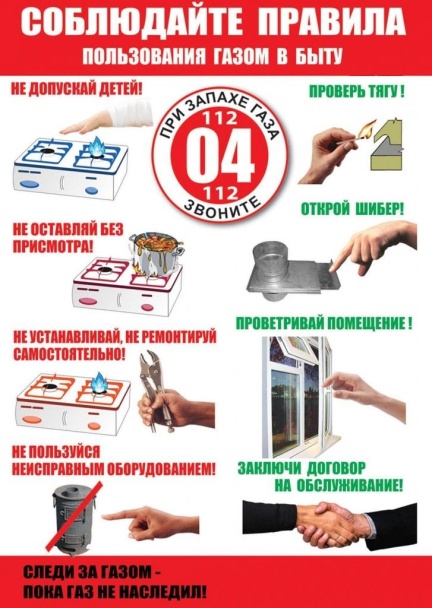  «Осторожно – газ!»“Чтобы преодолеть опасность, надо знать, чем грозит она и как ее преодолеть”.Цель:-пропаганда безопасности пользования газовыми приборами в жизни.Задачи:-способствовать формированию у учащихся знаний о правилах безопасного пользования газом, его роли в жизни людей;-содействовать развитию творческого мышления детей, расширения кругозора.Ход классного часаI. Постановка проблемной ситуации.Учитель: «Мой дом — моя крепость» — гласит известная поговорка. Но даже в самой надежной «крепости» нас подстерегают множество опасностей: все больше появляется бытовых приборов, все сложнее становится домашняя аппаратура, постоянно расширяется «арсенал» химикатов бытового назначения.И сегодня невозможно представить нашу жизнь без природного газа – «голубая конфорка» изменила быт, условия жизни людей. Газ – это источник тепла, энергии для нефтехимической промышленности.II. Беседа о газеВ России первые газовые фонари зажглись в 1819 году в Санкт – Петербурге. К концу XIX века газ начинают использовать не только для освещения, но и для нужд промышленности: варки стекла, закалки металла, опалки тканей. Его стали применять в золотоплавильных печах монетного двора.Газ – самый экологически чистый вид топлива. Благодаря переходу на газ многие промышленные предприятия не только получили возможность экономить на топливе, но теперь они не портят окружающую среду. Сейчас в нашей области в рамках программы газификации ведется строительство новых газопроводов. Благодаря которым «голубое топливо» придет во многие города и села нашего древнего края, облегчая жизнь людей.Но, к сожалению, зачастую многие жители, кто уже использует природный газ в своих домах, забывают, что необходимо знать и строго соблюдать правила пользования газом. Поэтому последнее время в нашей стране происходит много несчастных случаев, связанных с неправильным обращением людей с газом.-Как вы думаете, что объединяет все эти предметы. (Работают на газу) - А газ человеку друг или враг?- Но газ тоже может стать для человека враждебной силой.– Если на плите вдруг погас огонь, а газ из конфорки всё идёт – это очень опасно! Как вы думаете почему? (им можно отравиться, скопившись на кухне, газ может взорваться).– Посмотрите к каким ужасным последствиям приводит взрыв бытового газа. Если ты почувствовал запах газа в квартире, помни:Газовой службы телефон – 04. III.Как помочь при отравлении угарным газом?Угарный газ-окись углерода (СО) представляет собой бесцветный газ. Человек не чувствует его при вдыхании, поэтому отравление происходит незаметно. Окись углерода - сильный яд, поражающий в первую очередь кровь, а также нервную систему, мышечную ткань, сердце. Первые признаки-головная боль, головокружение, шум в ушах, тошнота, могут возникнуть судороги. 1. Причиной отравления может стать:- открытый вентиль газовой плиты;- неисправная печь или камин;- задымление помещения при пожаре;- автомобиль с включенным двигателем в закрытом гараже.2. Первая помощь: пострадавшего немедленно выносят на свежий воздух, укладывают на спину, расстегивают воротник, пояс. Лучшее средство –длительное вдыхание кислорода. Потерявшему сознание дают нюхать ватку, смоченную нашатырным спиртом. В случае отсутствия дыхания делается искусственное дыхание.3. Причиной отравления может стать бытовой газ метан, который используется в быту: в плитах и нагревательных приборах. В газ добавлено особое вещество, для придания ему специфического запаха, т.к., газ без запаха. Это позволяет быстро почувствовать утечку газа. 4. Чтобы спасти пострадавшего, нужно действовать быстро и решительно. Надо помочь пострадавшему из загазованного помещения на свежий воздух. Войдя в квартиру, закрыв предварительно рот мокрой тряпкой, открыть окна и двери. Помните: включение и выключение электроприборов крайне опасно, если произошла утечка газа, надо срочно вызвать газовую службу по телефону «04».Соблюдайте правила пожарной безопасности! Будьте здоровыми!III. Практическая частьУчитель: Ребята, а знаете ли вы Правила пользования газом?(викторина по правилам пользования газом)1.Викторина.-Что нужно сделать, окончив пользоваться газом? (Закрыть краны на плите и перед ней).-Можно ли спать и отдыхать в комнате, где установлена газовая плита? Почему? (Нет, можно отравиться газом).Решите непростую задачу. Мы готовились к празднику и мама постирала мою белую блузку. Затем включила газовую плиту и быстро высушила блузку над пламенем. Все ли мама сделала правильно? Объясните.(Нельзя сушить белье таким образом, так как может вспыхнуть пожар).- Можно ли использовать газовую плиту для обогрева помещений?( Нельзя, может возникнуть пожар).-Какого цвета должно быть пламя горелки, а какого – не должно быть? (Должно быть голубоватое или фиолетовое, но не должно быть красного и желтоватого цвета).- Что нужно сделать, если пламя выбивается из–под кастрюли? (Уменьшить краником пламя).- Когда разогреваешь обед на газовой плите, можно ли отойти и оставить ее без присмотра? Почему? (Нет, можно залить конфорку пищей и пламя погаснет и произойдет утечка газа).-можно ли при запахе газа в доме пользоваться спичками, электроприборами? Почему? (Нет, может произойти взрыв газа).- Что нужно сделать, если в доме запахло газом? (Закрыть все краники на плите и перед ней; проветрить помещение; если причина загазованности неясна или своими силами справиться не удается, надо вызвать газовую службу и покинуть опасное место).1.Правила пользования бытовым газом. Первый: Перед пользованием плитой необходимо проветрить помещение и убедиться, что все краны перед горелками (на плите) и горелкой духовки закрыты, и только в этом случае следует открыть кран на газопроводе.Второй: Зажженную спичку нужно поднести к горелке, затем открыть краник включаемой горелки, при этом газ должен загораться во всех отверстиях колпачка горелки.Третий: Когда содержимое посуды закипит, пламя нужно убавить если оставить большое пламя, то это повлечет за собой бесполезный расход газа, не ускорив приготовление пищи.Четвертый: По окончании пользования горелкой нужно закрыть ее краник.Пятый: Перед зажиганием горелки духовки, духовку необходимо проветрить путем резкого открытия и закрытия дверцы духовки (3-5 раз).Шестой: Плиту необходимо содержать в чистоте, не допуская ее засорения пролитой пищей и т. Д. При загрязнении газ будет сгорать не полностью, с выделением отравляющего угарного газа.2.Игра «Запрещается-разрешается» Я называю основные требования пожарной безопасности, если это запрещается – вы встаёте, если разрешается – сидите.-Бросать горящие спички в помещениях.-Защищать дом от пожара.-Небрежно, беспечно обращаться с огнём.-Кричать и звать на помощь взрослых.-Оставлять без присмотра включенные в сеть электронагревательные приборы.-Дышать через мокрое полотенце.3.Решение ситуационных задач по подготовке к действиям при пожаре.1. Если ночью вы просыпаетесь в задымленной комнате, ваши первые действия:1) лежать в кровати и звать о помощи;2) скатиться с кровати и ползти к двери;3) встать и бежать из комнаты.2. Что делать, если вы не можете открыть окно, чтобы позвать на помощь, когда дом в огне:1) ползти в другую комнату;2) стучать в окно;3) разбить окно.3. Что делать, если вы отрезаны от выхода огнем и дымом:1) переползти в ближайшую комнату и закрыть дверь за собой;2) попытаться спуститься вниз;3) убежать в дальнюю комнату.4. Зачем нужно затыкать щель под дверью, если за ней пожар:1) прекратить шум огня;2) прекратить доступ дыма в комнату;3) прекратить доступ жара из-под двери.5. Kaк определить, что за закрытой дверью пожар:1) открыть дверь и посмотреть;2) позвать маму или папу посмотреть;3) потрогать дверь тыльной стороной ладони.6. Придя домой поздно вечером, вы почувствовали запах газа. Вы:1) включите свет и позвоните по телефону «04»;2) сообщите соседям и от них позвоните в газовую службу;3) откроете окна, перекроете газ. Если запах газа не улетучится, позвоните от соседей по телефону «04».8.Следующая ситуация: дети зовут на помощь, у них в доме запахло газом.«04» помнить нужно!Это газовая служба!В доме газовые печки,Опасайся друг утечки!Запах газа есть в квартире –Окна настежь распахни,В службу газа «04»,Поскорее позвони!Назови им адрес точно.Приезжает газовая служба.IV.Рефлексия-Какой теме было посвящено наше мероприятие?-Прошу вас высказать свое мнение. (высказывания учащихся)Возможно, ты думаешь, что пожар может случиться с кем угодно, но только не с тобой, не в твоей школе и не в твоей квартире. Увы! Это бедствие не спрашивает, где ему возникнуть. Оно возникает там, где безответственно подходят к правилам пожарной безопасности. Поэтому чрезвычайно важно уяснить правила безопасности при пожаре и др.Мы надеемся, что вы всегда будете помнить правила пользования газом, будете строго следовать этим правилам, учить младших братьев и сестер правильно пользоваться газом, а иногда напоминать их и взрослым.Цель:-способствовать формированию у учащихся знаний о правилах безопасного пользования газом, его роли в жизни людей;                                                    Ход классного часа- «Мой дом — моя крепость» — гласит известная поговорка. Но даже в самой надёжной «крепости» нас подстерегает множество опасностей: всё больше появляется бытовых приборов, всё сложнее становится домашняя аппаратура, увеличивается количество средств бытового назначения.  Невозможно представить нашу жизнь без природного газа – «голубая конфорка» изменила быт, условия жизни людей. Газ – это источник тепла, энергии для нефтехимической промышленности. Отгадайте загадки: Только я, только я,
Я на кухне главная.
Без меня, как ни трудитесь,
Без обеда насидитесь. (Электроплита)Вещество летучее это,С едким запахом и без цвета.Из конфорки на кухне струится,Чиркнешь спичкою - враз загорится. (Газ)Природный газ – это смесь газов, сформировавшихся в недрах земной коры. В течение долгого времени он накапливается в микроскопических порах, пустотах и трещинах на глубине от 1000 м до нескольких км. Там он находится под давлением, многократно превышающим атмосферное, и поэтому при малейшей возможности готов вырваться наружу.- Как вы думаете, газ человеку друг или враг?- Газ может стать для человека враждебной силой.– Если на плите вдруг погас огонь, а газ из конфорки всё идёт – это очень опасно! Как вы думаете почему? (им можно отравиться, скопившись на кухне, газ может взорваться).– Посмотрите, к каким ужасным последствиям приводит взрыв бытового газа. - Если ты почувствовал запах газа в квартире, помни:Телефон газовой службы – 04.В гостях у ребят Газзи:- Бывают плиты без электророзжига, и для того чтобы зажечь на них газ, нужны спички или специальная зажигалка. Если придётся иметь дело с такой плитой, помни, что сначала нужно зажечь спичку, и только после этого включать газ. Какой бы плитой вы не пользовались, всегда проверяйте, загорелся ли огонь над конфоркой. Ведь и электророзжиг может не сработать. Если вытечет много газа, может произойти взрыв! А ещё газом можно отравиться. Чтобы утечку газа можно было определить по запаху, в него добавляют специальное сильнопахнущее вещество – одорант, который предупреждает об опасности. Если ты чувствуешь этот запах, сразу открывай окна и проветривай квартиру.- При работе газовой плиты, нельзя пользоваться электричеством и электроприборами, в том числе и сотовым телефоном! Внутри телефона может проскочить крошечная искра, от которой газ может взорваться.- Если огонь потух, не пытайся сразу же разжечь его снова! Сначала нужно перекрыть кран и хорошо проветрить помещение. Но и горящая конфорка может быть опасна – если она плохо отрегулирована или засорилась. В этом случае газ будет сгорать не полностью, и в воздух будет поступать опасный для человека угарный газ. Он не имеет цвета и запаха, и определить его наличие в воздухе сложно. Что же делать? Надо посмотреть на пламя. Если газ сгорает полностью, оно ровное, голубого цвета с зеленоватым или фиолетовым оттенком. Если пламя прыгает и дрожит, а кончики язычков – жёлтые или ярко-оранжевые, значит, выделяется угарный газ. Пользоваться такой плитой нельзя, пока её не отремонтируют.Как помочь при отравлении угарным газом?            Угарный газ представляет собой бесцветный газ. Человек не чувствует его при вдыхании, поэтому отравление происходит незаметно. Окись углерода - сильный яд, поражающий в первую очередь кровь, а также нервную систему, мышечную ткань, сердце. Первые признаки - головная боль, головокружение, шум в ушах, тошнота, могут возникнуть судороги.1. Причиной отравления может стать бытовой газ метан, который используется в быту: в плитах и нагревательных приборах. В газ добавлено особое вещество, для придания ему специфического запаха, т.к. газ без запаха. Это позволяет быстро почувствовать утечку газа.2. Первая помощь: надо помочь пострадавшему выйти из загазованного помещения на свежий воздух, уложить на спину, расстегнуть воротник, пояс. Лучшее средство – длительное вдыхание кислорода. Потерявшему сознание дают нюхать ватку, смоченную нашатырным спиртом. В случае отсутствия дыхания делается искусственное дыхание.   3. Чтобы спасти пострадавшего, нужно действовать быстро и решительно. Соблюдайте правила пожарной безопасности! Будьте здоровыми!Викторина.- Можно ли использовать газовую плиту для обогрева помещений? ( Нельзя, может возникнуть пожар). -Какого цвета должно быть пламя горелки, а какого – не должно быть? (Должно быть голубоватое или фиолетовое пламя, но не должно быть красного и желтоватого цвета).- Что нужно сделать, если пламя выбивается из–под кастрюли? (Уменьшить краником пламя).- Когда разогреваешь обед на газовой плите, можно ли отойти и оставить ее без присмотра? Почему? (Нет, можно залить конфорку пищей и пламя погаснет и произойдет утечка газа).-Можно ли при запахе газа в доме пользоваться спичками, электроприборами? Почему? (Нет, может произойти взрыв газа).- Что нужно сделать, если в доме запахло газом? (Закрыть все краники на плите; проветрить помещение; если причина загазованности неясна или своими силами справиться не удаётся, надо вызвать газовую службу и покинуть опасное место).Чтобы не было беды:При запахе газа звоните 04.Не сушите одежду над плитой.Следите, чтобы кипящая вода не залила газовую плиту.Нельзя спать в помещении, где установлен газовый прибор.Проветривайте помещение при пользовании газовыми приборами.Запрещается пользоваться газовой плитой для обогрева квартиры.Нельзя оставлять включенную газовую плиту без присмотра.Газовые приборы должен ремонтировать только специалист.При работе газовой плиты, нельзя пользоваться электричеством и электроприборами.«04» помнить нужно!Это газовая служба!В доме газовые печки,Опасайся друг утечки!Запах газа есть в квартире –Окна настежь распахни,В службу газа «04»,Поскорее позвони!Назови им адрес точно.Приезжает газовая служба.- Отгадайте загадки:Ёмкость, что содержит газ,Назовёт мне кто из вас? (Баллон.)Есть на кухне агрегат,Что еду готовить рад.Чиркнем спичкой, и тотчасОгоньком взметнётся газ. (Плита.)Он друг ребят,Но когда с ним шалят,Он становится врагомИ сжигает всё кругом. (Огонь.)Смел огонь, они смелее,Он силен, они сильнее,Их огнём не испугать,Им к огню не привыкать! (Пожарные)Что за тесный, тесный дом?Сто сестричек жмутся в нем.И любая из сестричекМожет вспыхнуть, как костёр.Не шути с сестричками,Тоненькими …(спичкамиМы  надеемся, что вы  всегда будете помнить правила пользования газом, будете строго следовать этим правилам, учить младших братьев и сестёр правильно пользоваться газом, а иногда напоминать их и взрослым. А кто-то, возможно, захочет работать в газовой службе, когда станет взрослым.